                     Ementa Mediterrânica    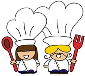 Pão diário (mistura). Pode ser solicitada a  Ficha Técnica do Pão aos funcionários.               Ementa Mediterrânica    Pão diário (mistura). Pode ser solicitada a  Ficha Técnica do Pão aos funcionários.               Ementa Mediterrânica    Pão diário (mistura). Pode ser solicitada a  Ficha Técnica do Pão aos funcionários.                 Ementa Mediterrânica    Pão diário (mistura). Pode ser solicitada a  Ficha Técnica do Pão aos funcionários. Semana de 02 a 06 de marçoSemana de 02 a 06 de marçoVE
(KJ)VE
(Kcal)Lip.
(g)AG Sat.
(g)HC
(g)Açúcares
(g)Proteínas (g)Sal
(g)Segunda-FeiraSopaJuliana (batata, couve, cenoura, cebola, alho, azeite e sal)416994,30,712,22,21,90,1Segunda-FeiraPratoEspadarte grelhado com arroz de ervilhas---3040,2---37,0--37,80,1Segunda-FeiraSaladaAlface, tomate e pepino134,532,10,70,13,83,73,00,1Segunda-FeiraSobremesaMaçã, pera, tangerina319,776,40,50,216,916,71,1002 Terça-FeiraSopaFeijão verde (batata, cenoura, feijão verde, cebola, azeite e sal)349,785,61,30,21,36,42,10,1Terça-FeiraPratoCarne de porco à Lavrador(feijão catarino, lombardo, cenoura, tomate, cebola, alho, chouriço, azeite, sal e massa macarronete)2106,0503,017,74,441,57,144,61,1Terça-FeiraSaladaCenoura, couve-roxa e tomate182,143,50,20,08,37,52,60,1Terça-FeiraSobremesaAbacaxi, pera, maçã319,776,40,50,216,916,71,1003 Quarta-FeiraSopaLavrador (batata, couve portuguesa, feijão vermelho, cenoura, cebola, cotovelinhos, azeite e sal)519,9159,01,70,229,48,76,50,1Quarta-FeiraPratoFiletes de pescada (no forno) com ervas aromáticas e arroz de açafrão1908,0456,820,72,634,21,431,91,1Quarta-FeiraSaladaAlface, cenoura e milho280,067,10,80,011,33,33,80,1Quarta-FeiraSobremesaLaranja, maçã, banana319,776,40,50,216,916,71,1004 Quinta-FeiraSopaCreme de alho francês com cenoura e curgete (abóbora, alho francês, curgete, cenoura, cebola,  nabo, alho, azeite e sal)257,261,53,50,65,84,92,00,1Quinta-FeiraPratoBifes de frango panados com batata frita---44216,3---29,3---43,50,1Quinta-FeiraSaladaTomate, pimento e pepino226,354,30,90,09,62,42,30,1Quinta-FeiraSobremesaClementina, pera, maçã319,776,40,50,216,916,71,100506    Sexta-FeiraSopaEspinafres (batata, cenoura, espinafres, cebola, azeite e sal)359,385,91,80,214,25,33,10,106    Sexta-FeiraPratoRedfish de tomatada (tomate, cebola, alho, azeite, sal e óregãos)  com batata e couve-flor cozidas1442,0344,011,41,727,65,132,60,306    Sexta-FeiraSaladaAlface, beterraba e cenoura188,645,10,20,07,67,53,40,106    Sexta-FeiraSobremesaLaranja, pera, maçã, iogurte319,776,40,50,216,916,71,10Semana de 09 a 13 de marçoSemana de 09 a 13 de marçoVE
(KJ)VE
(Kcal)Lip.
(g)AG Sat.
(g)HC
(g)Açúcares
(g)Proteínas (g)Sal
(g)Segunda-FeiraSopaAlho-francês (batata, courguete, cenoura, cebola, alho francês, azeite e sal)391,793,61,50,317,17,33,10,1Segunda-FeiraPratoBife de perú grelhado com massa fusilli e mangericão422,0336,09,21,528,61,333,80,3Segunda-FeiraSaladaCenoura, tomate e cebola146,635,00,40,05,55,42,60,1Segunda-FeiraSobremesaPera, kiwi, maçã319,776,40,50,216,916,71,1009Terça-FeiraSopaNabiças com feijão-frade (batata, cenoura, cebola, feijão-frade, nabiça, azeite e sal)538,9128,81,90,321,97,36,10,1Terça-FeiraPratoBacalhau à Gomes de Sá (batata, migas de bacalhau, ovo, cebola, azeitonas pretas, azeite, sal e salsa)990,6236,88,41,224,62,514,91,5Terça-FeiraSaladaAlface, milho e beterraba321,477,00,80,012,95,04,70,1Terça-FeiraSobremesaLaranja, maçã, pera,319,776,40,50,216,916,71,1010Quarta-FeiraSopaCreme de Legumes (batata, cenoura, alho francês, couve-flor, aipo, nabo, feijão verde, ervilhas, azeite e sal)250,8119,61,60,123,23,624,50,1Quarta-FeiraPratoEnsopado de galinha com grão e batata-doce---72021,6---77,8---52,30,1Quarta-FeiraSaladaAlface, cenoura e curgete80,419,20,30,02,92,71,50,0Quarta-FeiraSobremesaTangerina, abacaxi, maçã319,776,40,50,216,916,71,1011 Quinta-FeiraSopaCouve lombarda (batata, cenoura, couve lombarda, cebola, azeite e sal)360,286,11,30,115,56,53,10,1Quinta-FeiraPratoPescada no forno e salada russa (batata, cenoura, ervilhas, feijão verde)1436,3342,59,41,431,89,032,20,3Quinta-FeiraSaladaAlface, milho e pepino267,964,21,10,19,51,64,20,0Quinta-FeiraSobremesaBanana, maçã, tangerina, gelatina319,776,40,50,216,916,71,101213   Sexta-FeiraSopaCreme de cenoura com massinhas (batata, cenoura, cebola, azeite, sal e massa cotovelinho)493,8118,01,30,223,87,92,60,113   Sexta-FeiraPratoEmpadão de arroz de vitela2191,5523,826,38,441,21,529,50,413   Sexta-FeiraSaladaCenoura, couve-roxa e tomate 182,143,50,20,08,37,52,60,113   Sexta-FeiraSobremesaPera, laranja, kiwi319,776,40,50,216,916,71,10Semana de 16 a 20 de marçoSemana de 16 a 20 de marçoVE
(KJ)VE
(Kcal)Lip.
(g)AG Sat.
(g)HC
(g)Açúcares
(g)Proteínas (g)Sal
(g)Segunda-FeiraSopaPrimavera (batata, cenoura, cebola, ervilha, azeite  e sal)332,779,51,20,215,05,02,00,1Segunda-FeiraPratoPescada cozida com batata, feijão-verde e cenoura cozidos1344,9321,49,21,329,66,929,60,1Segunda-FeiraSaladaCurgete, pepino e tomate93,622,40,50,03,23,21,50,1Segunda-FeiraSobremesaMaçã, laranja, pera319,776,40,50,216,916,71,1016 Terça-FeiraSopaCamponesa (batata, couve lombarda, cenoura, feijão vermelho seco, cebola, azeite e sal)848202,43,70,630,23,111,40,1Terça-FeiraPratoFebras de porco grelhadas com arroz de ervilhas2141,6511,914,03,554,32,740,00,1Terça-FeiraSaladaTomate, pepino, cebola e milho88,521,20,30,03,33,11,70,1Terça-FeiraSobremesaAbacaxi, pera, maçã,319,776,40,50,216,916,71,1017 Quarta-FeiraSopaAgrião (batata, cenoura, cebola, alho, azeite, sal e agrião)430,2102,83,40,614,43,33,40,1Quarta-FeiraPratoCaldeirada de peixe (Pescada, raia, lula, batata, cebola, tomate pimento, azeite, salsa e sal)---42049,8---11,1---25,80,3Quarta-FeiraSaladaAlface, cenoura e curgete80,419,20,30,02,92,71,50,1Quarta-FeiraSobremesaTangerina, pera, maçã, arroz doce319,7610,376,4145,80,51,70,20,916,927,616,712,01,14,70,018 Quinta-FeiraSopaCaldo verde (batata, caldo verde, cebola, alho, azeite sal e chouriço)341,281,61,60,313,54,43,30,1Quinta-FeiraPratoHamburguer de aves no forno com cogumelos e esparguete157537715,94,428,41,229,10,2Quinta-FeiraSaladaAlface, cenoura e tomate146,635,00,40,05,55,42,60,1Quinta-FeiraSobremesaPera, maçã, clementina319,776,40,50,216,916,71,101920   Sexta-FeiraSopaGrão de bico com cubinhos de cenoura e nabo (batata, nabo, grão de bico, cenoura, cebola, azeite e sal)539,1129,52,10,321,77,55,80,120   Sexta-FeiraPratoPeixe-espada grelhado com batata cozida, brócolos---37920,5---21---49,20,120   Sexta-FeiraSaladaCenoura, couve-roxa e tomate182,143,50,20,08,37,52,60,020   Sexta-FeiraSobremesaBanana, maçã, laranja319,776,40,50,216,916,71,10Semana de 23 a 27 de marçoSemana de 23 a 27 de marçoVE
(KJ)VE
(Kcal)Lip.
(g)AG Sat.
(g)HC
(g)Açúcares
(g)Proteínas (g)Sal
(g)Segunda-FeiraSopaSopa da Horta (batata, couve lombarda, feijão branco, curgete, cenoura, cebola, alho, azeite e sal)909,5217,63,80,6335,312,10,1Segunda-FeiraPratoPerna de frango assado com massa espiral e mangericão952227,50,40,1466,68,90,1Segunda-FeiraSaladaAlface, pepino e tomate134,532,10,70,13,83,73,00,1Segunda-FeiraSobremesaLaranja, pera, maçã 319,776,40,50,216,916,71,1023 Terça-FeiraSopaEspinafres com cenoura  (batata, cenoura, espinafres, cebola, azeite, sal)359,385,91,80,214,25,33,10,5Terça-FeiraPratoCavala de conserva com salada de feijão-frade (cavala, feijão frade, cenoura, batata, salsa, azeite e sal)2015,0481,017,12,844,85,736,10,5Terça-FeiraSaladaAlface, beterraba e pepino176,542,20,50,15,95,83,70,1Terça-FeiraSobremesaPera, clementina, kiwi319,776,40,50,216,916,71,1024 Quarta-FeiraSopaMacedónia de legumes356,985,21,50,213,81,42,50,1Quarta-FeiraPratoCosteletas de porco grelhadas com arroz de ervilhas2141,6511,914,03,554,32,740,90,1Quarta-FeiraSaladaAlface, couve-roxa e pimento119,128,50,30,03,93,52,80,1Quarta-FeiraSobremesaMaçã, abacaxi, laranja319,776,40,50,216,916,71,1025 Quinta-FeiraSopaGrelos (batata, cenoura, grelos, cebola, azeite, sal)381,391,71,50,216,16,83,30,4Quinta-FeiraPratoMaruca cozida com grão, cenoura e ovo2157,3515,68,41,183,29,7250,1Quinta-FeiraSaladaCurgete, pepino e tomate93,622,40,50,03,23,21,50,1Quinta-FeiraSobremesaPera, maçã, banana319,776,40,50,216,916,71,102627  Sexta-FeiraSopaCreme de ervilhas com coentros ((batata, cenoura, ervilhas, cebola, azeite,  sal e coentros)356,485,21,30,215,75,12,60,127  Sexta-FeiraPratoArroz de carnes à Lavrador(carne de porco, frango, feijão catarino, cenoura e couve lombarda)1840,0439,012,32,541,06,540,70,527  Sexta-FeiraSaladaAlface, cenoura e tomate146,635,00,40,05,55,42,60,127  Sexta-FeiraSobremesaLaranja, maçã, pera, pudim319,776,40,50,216,916,71,10